Experiment No. 11CMOS  NOR  Gate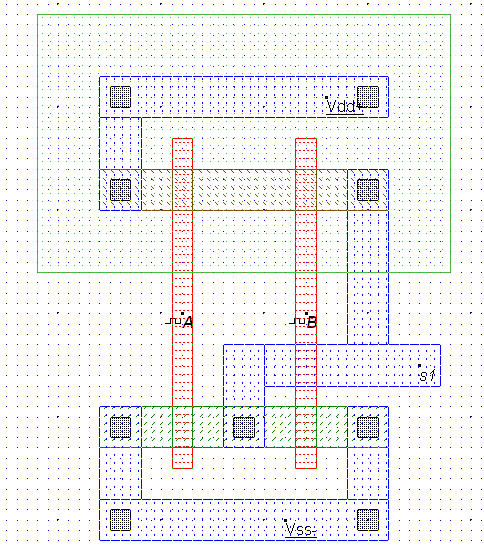 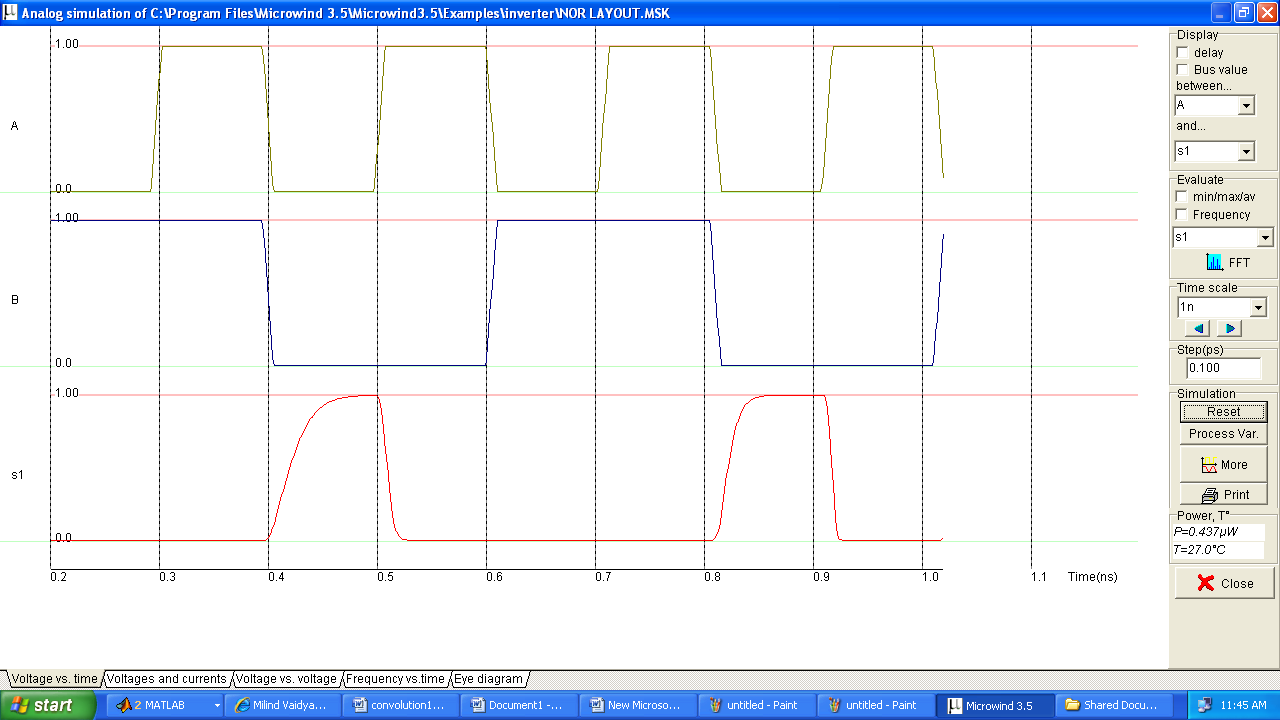 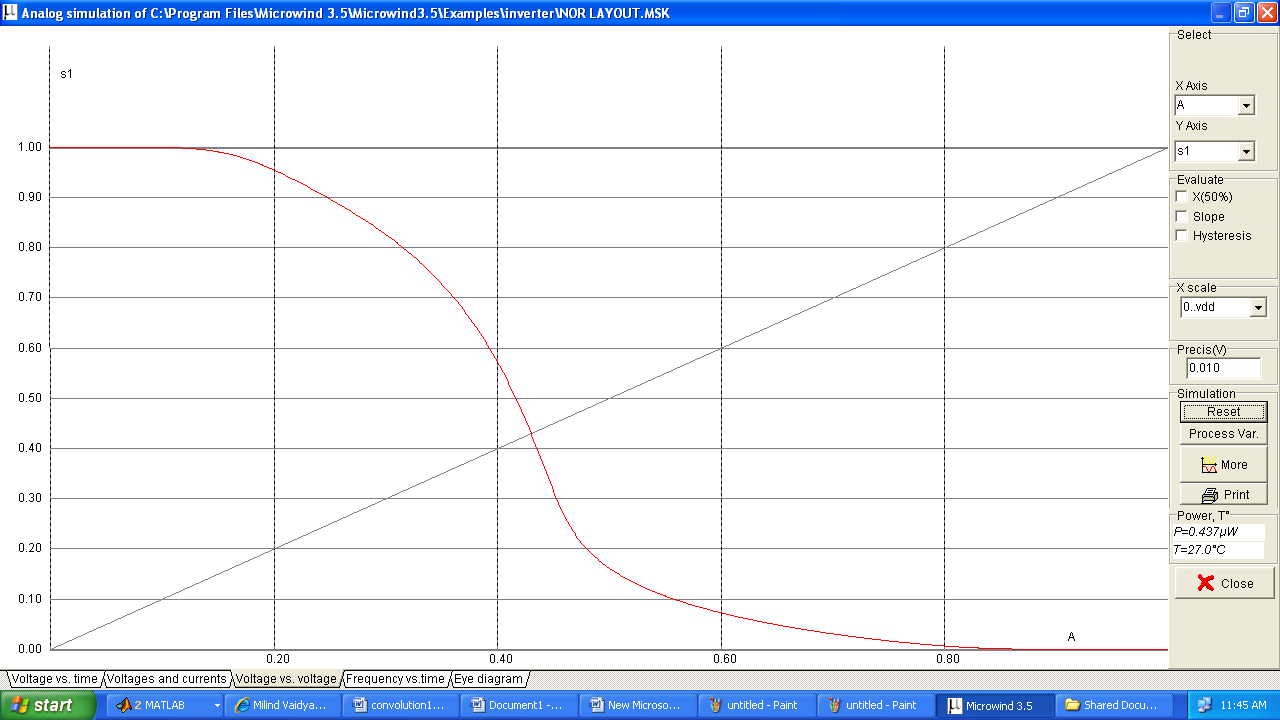 